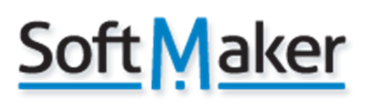 FOR IMMEDIATE RELEASESoftMaker Office 2018 for Mac now availableMarch 15, 2018 – For the first time, the Office suite SoftMaker Office is now available for Mac users. The 2018 version promises an intuitive user experience and seamless compatibility with Microsoft Office through native use of the Microsoft file formats DOCX, XLSX and PPTX. At the same time, SoftMaker is publishing a cross-platform subscription of its Office suite for Windows, Linux and Mac.In brief:SoftMaker Office 2018 for Mac is now available.The Office package includes the word processor TextMaker 2018, the spreadsheet application PlanMaker 2018 and the presentation application Presentations 2018.Using the native file formats DOCX, XLSX and PPTX, SoftMaker Office 2018 for Mac offers seamless compatibility with Microsoft Office.At the same time, SoftMaker is releasing SoftMaker Office Universal which contains the Office suite for Windows, Linux and Mac, as a software subscription.With the release of SoftMaker Office 2018 for Mac, the German software developer’s popular Office solution is now available for all three major desktop operating systems: Windows, Linux and Mac.The Office suite features outstanding compatibility with Microsoft Office, thanks to its native use of the Microsoft file formats DOCX, XLSX and PPTX. Files can be exchanged with Microsoft Office users on PC and Mac without first importing or exporting.In addition to seamless compatibility, SoftMaker Office 2018 offers a tailored and intuitive user experience. Users are free to work with either a modern ribbon interface or classic menus. The improved document tabs are also handy, as they enable a workflow familiar from common web browsers. Documents can be displayed in tabs or in separate windows. Users can “undock” tabs as separate document windows and dock them back into the tab bar using drag and drop.The features of SoftMaker Office 2018 at a glanceSoftMaker Office offers everything users would expect from a professional Office suite:Seamless compatibility with Microsoft Office, thanks to the native use of the Microsoft file formats DOCX, XLSX and PPTXUser interface to work with either ribbons or classic menus and toolbarsIntegrated address databaseAbility to export to PDF, HTML and the EPUB e-book formatExtensive graphics editing and desktop-publishing functionsMore than 350 mathematical functions; more than 80 chart types in 2D and 3DData analysis with pivot tables, scenarios, goal seek, AutoFilter and special filtersA large variety of OpenGL-based slide transitions and animationsSupports installation on a USB flash drive Berlitz dictionariesAnd much more!SoftMaker Office Standard 2018 for Mac is available directly from the developer and in stores for US$/EUR 69.95 (£59.99); SoftMaker Office Professional 2018 is available for US$/EUR 99.95 (£89.99). Current users can upgrade for a discounted price.SoftMaker Office Universal: a subscription version for all three operating systemsAt the same time, SoftMaker is releasing SoftMaker Office Universal. This is a subscription version that includes SoftMaker Office Professional for Windows, Linux and Mac.SoftMaker Office Universal is available on the developer’s homepage at www.softmaker.com. The subscription is available at an annual price of US$/EUR 69.95 (£59.99) or a monthly price of US$/EUR 6.99 (£5.99).Free 30-day trial versions for all three operating systems can be downloaded from the SoftMaker website at www.softmaker.com.About SoftMakerSoftMaker has been developing Office software since its inception in 1987: word processing (TextMaker), spreadsheet (PlanMaker) and presentation software (Presentations). The flagship SoftMaker Office is available for Windows, Linux, Android and now macOS. The outstanding features of software from SoftMaker are ease-of-use, extremely high compatibility with Microsoft Office and speed. Coupled with competitive pricing, these features offer an unbeatable combination. SoftMaker’s second core strength is high-quality computer fonts. With the two product lines MegaFont NEXT and infiniType, home users as well as professional designers, printers and publishers receive font libraries of the highest quality.For further information, please contact:SoftMaker Software GmbH
Jordan Popov
Kronacher Str. 7
90427 Nuremberg, GermanyPhone: +49 911 936 386 35
press@softmaker.com
www.softmaker.com